ΕΡΤ Α.Ε.ΔΙΕΥΘΥΝΣΗ ΔΙΕΘΝΩΝ ΤΗΛΕΟΠΤΙΚΩΝ ΠΡΟΓΡΑΜΜΑΤΩΝΠΡΟΓΡΑΜΜΑ ΔΟΡΥΦΟΡΙΚΗΣΕβδομαδιαίο πρόγραμμα  11/08/2018 -  17/08/2018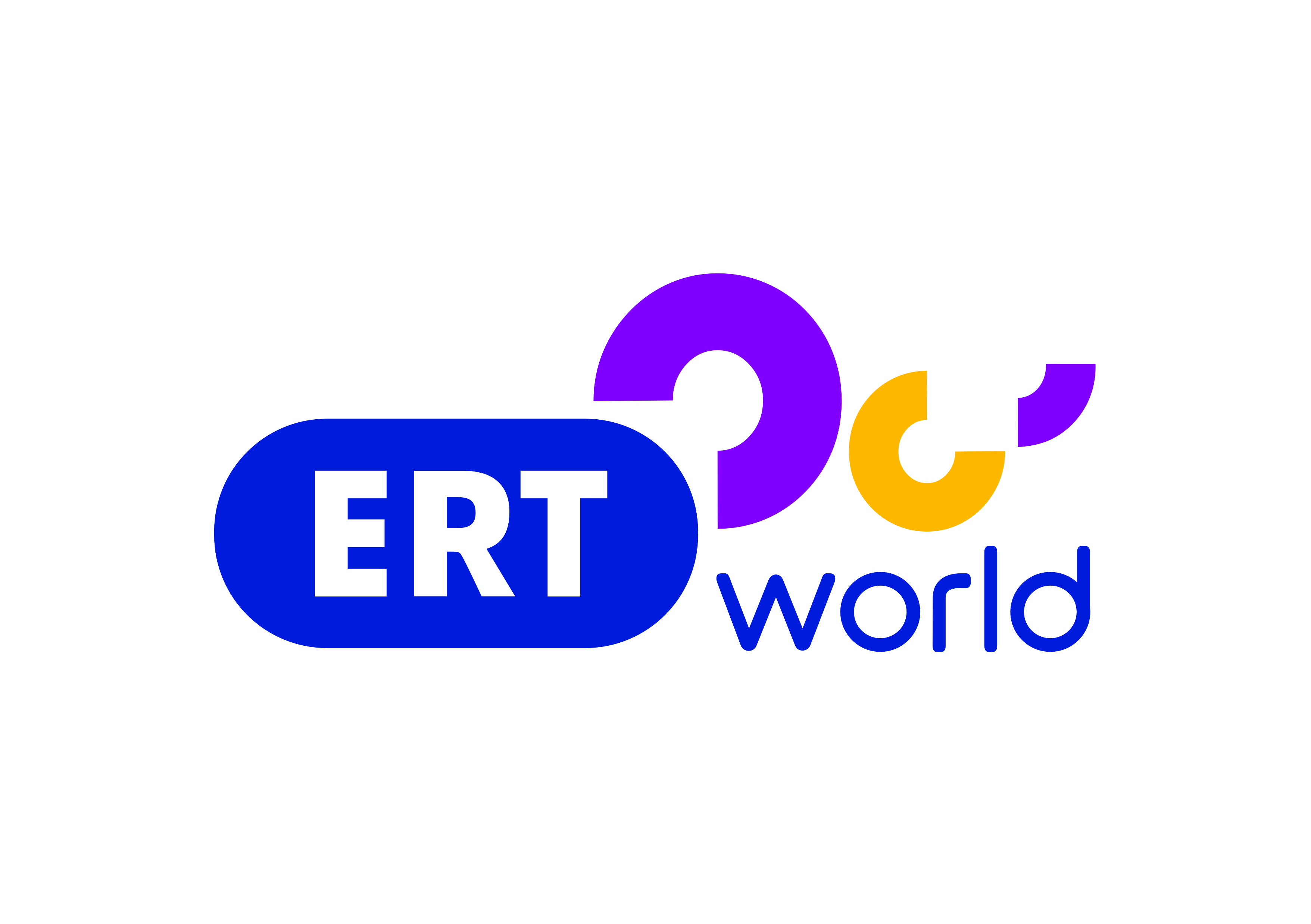  Σύνθεση και Ροή ΠρογράμματοςΣΑΒΒΑΤΟ, 11/807.00      ΜΑΖΙ ΤΟ ΣΑΒΒΑΤΟΚΥΡΙΑΚΟ10.00      ΕΝΑ ΜΗΛΟ ΤΗΝ ΗΜΕΡΑ10.15      ΑΙΓΑΙΟ , ΝΥΝ ΚΑΙ ΑΕΙ10.50      ΤΑ ΜΥΣΤΙΚΑ ΤΟΥ ΑΠΟΛΥΤΟΥ ΓΑΛΑΖΙΟΥ11.30      ΠΡΟΒΑ ΓΑΜΟΥ12.00      ΔΕΛΤΙΟ ΕΙΔΗΣΕΩΝ12.30       ANIMERT / GREEKS CAN 13.00       CLOSE UP 14.00       ON THE ROAD14.30       ΑΠΟ ΠΕΤΡΑ ΚΑΙ ΧΡΟΝΟ15.00      ΔΕΛΤΙΟ ΕΙΔΗΣΕΩΝ16.00      EΡΤ REPORT17.00      ΟΙΝΟΣ Ο ΑΓΑΠΗΤΟΣ / ΔΡΑΜΑ ΚΑΙ ΠΑΓΓΑΙΑ 18.00       ΑΙΓΑΙΟ, ΝΥΝ ΚΑΙ ΑΕΙ               19.00       SELFIE 20.00       ΑΠΟ ΠΕΤΡΑ ΚΑΙ ΧΡΟΝΟ20.30       ΠΡΟΒΑ ΓΑΜΟΥ20.55       ΚΕΝΤΡΙΚΟ ΔΕΛΤΙΟ ΕΙΔΗΣΕΩΝ22.00       ΣΤΗΝ ΑΥΛΗ ΤΩΝ ΧΡΩΜΑΤΩΝ/ΣΤΕΦΑΝΟΣ ΚΟΡΚΟΛΗΣ00.00       CLOSE UP01.00       EΡΤ REPORT02.00       SELFIE 03.00       GREEKS / Ο ΗΡΩΑΣ ΤΗΣ ΒΟΣΤΩΝΗΣ04.00       ΕΝΑ ΜΗΛΟ ΤΗΝ ΗΜΕΡΑ04.15       ΑΙΓΑΙΟ, ΝΥΝ ΚΑΙ ΑΕΙ04.50       ΤΑ ΜΥΣΤΙΚΑ ΤΟΥ ΑΠΟΛΥΤΟΥ ΓΑΛΑΖΙΟΥ 05.30       ΠΡΟΒΑ ΓΑΜΟΥ 06.00       ANIMERT / GREEKS CAN06.30       ΑΠΟ ΠΕΤΡΑ ΚΑΙ ΧΡΟΝΟΚΥΡΙΑΚΗ, 12/807.00        ΤΟ ΡΙΖΩΜΑ: «ΘΡΗΣΚΕΥΤΙΚΟ»07.30         ΓΥΝΑΙΚΕΙΑ ΜΟΝΑΣΤΗΡΙΑ08.00        ΑΡΧΙΕΡΑΤΙΚΗ ΘΕΙΑ ΛΕΙΤΟΥΡΓΙΑ 10.30         ΜΟΥΣΙΚΗ ΠΑΝΤΟΥ11.30         ANIMERT 12.00         ΔΕΛΤΙΟ ΕΙΔΗΣΕΩΝ12.30         ΑΠΟ ΠΕΤΡΑ ΚΑΙ ΧΡΟΝΟ13.00         ΤΟ ΑΛΑΤΙ ΤΗΣ ΓΗΣ 15.00         ΔΕΛΤΙΟ ΕΙΔΗΣΕΩΝ16.00         ΠΡΟΣΩΠΙΚΑ 17.00        ΟΙΝΟΣ Ο ΑΓΑΠΗΤΟΣ18.00        ΑΙΓΑΙΟ ΝΥΝ ΚΑΙ ΑΕΙ 18.30        ΤΑ ΜΥΣΤΙΚΑ ΤΟΥ ΑΠΟΛΥΤΟΥ ΓΑΛΑΖΙΟΥ19.00        ΜΟΥΣΙΚΗ ΠΑΝΤΟΥ 20.00        GREEKS / ΠΙΤ ΣΑΜΠΡΑΣ20.55        ΚΕΝΤΡΙΚΟ ΔΕΛΤΙΟ ΕΙΔΗΣΕΩΝ22.00        ΤΟ ΑΛΑΤΙ ΤΗΣ ΓΗΣ      ΑΠΟ ΠΕΤΡΑ ΚΑΙ ΧΡΟΝΟ-------------------------------------------------------------------------- 00.00         ΠΡΟΣΩΠΙΚΑ01.00         ΟΙΝΟΣ Ο ΑΓΑΠΗΤΟΣ02.00         ΓΥΝΑΙΚΕΙΑ ΜΟΝΑΣΤΗΡΙΑ02.30         ΜΟΥΣΙΚΗ ΠΑΝΤΟΥ03.00         SELFIE04.00         ANIMERT04.30         GREEKS / ΠΙΤ ΣΑΜΠΡΑΣ05.30         ΤΑ ΜΥΣΤΙΚΑ ΤΟΥ ΑΠΟΛΥΤΟΥ ΓΑΛΑΖΙΟΥ06.00         ΑΙΓΑΙΟ ΝΥΝ ΚΑΙ ΑΕΙ06.30         ΠΡΟΒΑ ΓΑΜΟΥΔΕΥΤΕΡΑ, 13/807.00           ΚΑΛΟΚΑΙΡΙΝΗ ΕΝΗΜΕΡΩΣΗ10.00           ΕΠΙ ΤΩΝ ΟΡΕΩΝ11:00	        ΜΗΛΑ ΜΟΥ ΠΡΑΣΙΝΑ12.00           ΔΕΛΤΙΟ ΕΙΔΗΣΕΩΝ15.00          ΔΕΛΤΙΟ ΕΙΔΗΣΕΩΝ16.00          ΣΤΑ ΦΤΕΡΑ ΤΟΥ ΕΡΩΤΑ / ΕΛΛΗΝΙΚΗ ΣΕΙΡΑ17.00          ΖΗΤΩ ΓΝΩΡΙΜΙΑ / ΕΛΛΗΝΙΚΗ ΣΕΙΡΑ 18.00           ΔΕΛΤΙΟ ΕΙΔΗΣΕΩΝ18.30           ΩΡΑ ΘΕΡΙΝΗ (Μ) 19.30           ΟΙ ΒΙΒΛΙΟΘΗΚΕΣ ΤΗΣ ΑΘΗΝΑΣ   20.30           ΕΣ ΑΥΡΙΟΝ ΤΑ ΣΠΟΥΔΑΙΑ20.55           ΚΕΝΤΡΙΚΟ ΔΕΛΤΙΟ ΕΙΔΗΣΕΩΝ22.00           ΤΑ ΜΥΣΤΙΚΑ ΤΗΣ ΜΟΥΣΙΚΗΣ23.00          ΣΤΑ ΦΤΕΡΑ ΤΟΥ ΕΡΩΤΑ / ΕΛΛΗΝΙΚΗ ΣΕΙΡΑ------------------------------------------------------------------------------------------00.00       ΤΑΞΙΔΕΥΟΝΤΑΣ ΜΕ ΤΗ ΜΑΓΙΑ / ΚΩΝΣΤΑΝΤΙΝΟΥΠΟΛΗ Α΄01.00        ΙΣΤΟΡΙΚΟΙ ΠΕΡΙΠΑΤΟΙ02.00        ΖΗΤΩ ΓΝΩΡΙΜΙΑ / ΕΛΛΗΝΙΚΗ ΣΕΙΡΑ         03.00        ΟΙ ΒΙΒΛΙΟΘΗΚΕΣ ΤΗΣ ΑΘΗΝΑΣ04.00        ΩΡΑ ΘΕΡΙΝΗ 05.00        ΣΤΑ ΦΤΕΡΑ ΤΟΥ ΕΡΩΤΑ / ΕΛΛΗΝΙΚΗ ΣΕΙΡΑ06.00        ΜΗΛΑ ΜΟΥ ΠΡΑΣΙΝΑΤΡΙΤΗ, 14/807.00           ΚΑΛΟΚΑΙΡΙΝΗ ΕΝΗΜΕΡΩΣΗ10.00           ΒΟΤΑΝΑ, ΜΥΣΤΙΚΑ ΚΑΙ ΘΕΡΑΠΕΙΕΣ10.30           ΟΛΑ ΓΙΑ ΤΟΝ ΚΗΠΟ11.00           ΜΗΛΑ ΜΟΥ ΠΡΑΣΙΝΑ12.00           ΔΕΛΤΙΟ ΕΙΔΗΣΕΩΝ 15.00          ΔΕΛΤΙΟ ΕΙΔΗΣΕΩΝ16.00          ΣΤΑ ΦΤΕΡΑ ΤΟΥ ΕΡΩΤΑ / ΕΛΛΗΝΙΚΗ ΣΕΙΡΑ17.00          ΖΗΤΩ ΓΝΩΡΙΜΙΑ / ΕΛΛΗΝΙΚΗ ΣΕΙΡΑ18.00           ΔΕΛΤΙΟ ΕΙΔΗΣΕΩΝ18.30           ΩΡΑ ΘΕΡΙΝΗ    (Μ) 19.30           ΟΙ ΒΙΒΛΙΟΘΗΚΕΣ ΤΗΣ ΑΘΗΝΑΣ   20.30           ΕΣ ΑΥΡΙΟΝ ΤΑ ΣΠΟΥΔΑΙΑ20.55           ΚΕΝΤΡΙΚΟ ΔΕΛΤΙΟ ΕΙΔΗΣΕΩΝ22.00           ΜΕΤΑΞΥ ΟΥΡΑΝΟΥ ΚΑΙ ΓΗΣ / «ΜΟΝΑΣΤΗΡΙΑ ΤΗΣ ΣΑΜΟΥ»22.30           ΤΑ ΜΥΣΤΙΚΑ ΤΗΣ ΜΟΥΣΙΚΗΣ / ΕΛΛΗΝΕΣ ΣΥΝΘΕΤΕΣ - Α΄ ΜΕΡΟΣ23.00          ΣΤΑ ΦΤΕΡΑ ΤΟΥ ΕΡΩΤΑ / ΕΛΛΗΝΙΚΗ ΣΕΙΡΑ------------------------------------------------------------------------------------------00.00       ΤΑΞΙΔΕΥΟΝΤΑΣ ΜΕ ΤΗ ΜΑΓΙΑ / ΚΩΝΣΤΑΝΤΙΝΟΥΠΟΛΗ Β΄01.00        ΙΣΤΟΡΙΚΟΙ ΠΕΡΙΠΑΤΟΙ02.00        ΖΗΤΩ ΓΝΩΡΙΜΙΑ / ΕΛΛΗΝΙΚΗ ΣΕΙΡΑ         03.00        ΟΙ ΒΙΒΛΙΟΘΗΚΕΣ ΤΗΣ ΑΘΗΝΑΣ04.00        ΩΡΑ ΘΕΡΙΝΗ 05.00        ΣΤΑ ΦΤΕΡΑ ΤΟΥ ΕΡΩΤΑ / ΕΛΛΗΝΙΚΗ ΣΕΙΡΑ06.00        ΜΗΛΑ ΜΟΥ ΠΡΑΣΙΝΑΤΕΤΑΡΤΗ, 15/807.00           ΔΕΝ ΕΙΣΑΙ ΜΟΝΟΣ «Η ΠΛΑΤΥΤΕΡΑ ΤΩΝ ΟΥΡΑΝΩΝ»08.00           ΠΟΛΥΑΡΧΙΕΡΑΤΙΚΟ ΣΥΛΛΕΙΤΟΥΡΓΟ                     ΙΕΡΟ ΠΡΟΣΚΥΝΗΜΑ ΠΑΝΑΓΙΑΣ ΕΚΑΤΟΝΤΑΠΥΛΙΑΝΗΣ ΠΑΡΟΥ12.00           ΔΕΛΤΙΟ ΕΙΔΗΣΕΩΝ 12.30           ΣΤΑ ΜΟΝΟΠΑΤΙΑ ΤΗΣ ΠΑΡΑΔΟΣΗΣ                    «ΤΟ ΠΑΣΧΑ ΤΟΥ ΚΑΛΟΚΑΙΡΙΟΥ – Σαμαρίνα»13.00           ΤΟ ΑΛΑΤΙ ΤΗΣ ΓΗΣ / «ΓΛΕΝΤΙ ΣΤΗΝ ΚΑΛΥΜΝΟ»15.00           ΔΕΛΤΙΟ ΕΙΔΗΣΕΩΝ16.00          ΣΤΑ ΦΤΕΡΑ ΤΟΥ ΕΡΩΤΑ / ΕΛΛΗΝΙΚΗ ΣΕΙΡΑ17.00          ΖΗΤΩ ΓΝΩΡΙΜΙΑ / ΕΛΛΗΝΙΚΗ ΣΕΙΡΑ18.00           ΔΕΛΤΙΟ ΕΙΔΗΣΕΩΝ18.30           ΩΡΑ ΘΕΡΙΝΗ    (Μ) 19.30           ΣΥΝΑΝΤΗΣΕΙΣ ΜΕ ΑΞΙΟΣΗΜΕΙΩΤΟΥΣ ΑΝΘΡΩΠΟΥΣ   20.30           ΕΣ ΑΥΡΙΟΝ ΤΑ ΣΠΟΥΔΑΙΑ20.55           ΚΕΝΤΡΙΚΟ ΔΕΛΤΙΟ ΕΙΔΗΣΕΩΝ22.00          ΣΤΑ ΜΟΝΟΠΑΤΙΑ ΤΗΣ ΠΑΡΑΔΟΣΗΣ                   «ΤΟ ΠΑΣΧΑ ΤΟΥ ΚΑΛΟΚΑΙΡΙΟΥ – Σαμαρίνα»22.30          ΤΑ ΜΥΣΤΙΚΑ ΤΗΣ ΜΟΥΣΙΚΗΣ / ΕΛΛΗΝΕΣ ΣΥΝΘΕΤΕΣ – Β΄ ΜΕΡΟΣ23.00          ΣΤΑ ΦΤΕΡΑ ΤΟΥ ΕΡΩΤΑ / ΕΛΛΗΝΙΚΗ ΣΕΙΡΑ     ΤΟ ΑΛΑΤΙ ΤΗΣ ΓΗΣ / «ΓΛΕΝΤΙ ΣΤΗΝ ΚΑΛΥΜΝΟ»02.00        ΖΗΤΩ ΓΝΩΡΙΜΙΑ / ΕΛΛΗΝΙΚΗ ΣΕΙΡΑ         03.00        ΣΥΝΑΝΤΗΣΕΙΣ ΜΕ ΑΞΙΟΣΗΜΕΙΩΤΟΥΣ ΑΝΘΡΩΠΟΥΣ04.00        ΩΡΑ ΘΕΡΙΝΗ 05.00        ΣΤΑ ΦΤΕΡΑ ΤΟΥ ΕΡΩΤΑ / ΕΛΛΗΝΙΚΗ ΣΕΙΡΑ06.00        ΜΗΛΑ ΜΟΥ ΠΡΑΣΙΝΑΠΕΜΠΤΗ, 16/807.00           ΚΑΛΟΚΑΙΡΙΝΗ ΕΝΗΜΕΡΩΣΗ10.00           ΒΟΤΑΝΑ, ΜΥΣΤΙΚΑ ΚΑΙ ΘΕΡΑΠΕΙΕΣ10.30           ΟΛΑ ΓΙΑ ΤΟΝ ΚΗΠΟ11.00           ΜΗΛΑ ΜΟΥ ΠΡΑΣΙΝΑ12.00           ΔΕΛΤΙΟ ΕΙΔΗΣΕΩΝ 15.00          ΔΕΛΤΙΟ ΕΙΔΗΣΕΩΝ16.00          ΣΤΑ ΦΤΕΡΑ ΤΟΥ ΕΡΩΤΑ / ΕΛΛΗΝΙΚΗ ΣΕΙΡΑ17.00          ΖΗΤΩ ΓΝΩΡΙΜΙΑ / ΕΛΛΗΝΙΚΗ ΣΕΙΡΑ18.00           ΔΕΛΤΙΟ ΕΙΔΗΣΕΩΝ18.30           ΩΡΑ ΘΕΡΙΝΗ    (Μ) 19.30           ΟΙ ΒΙΒΛΙΟΘΗΚΕΣ ΤΗΣ ΑΘΗΝΑΣ   20.30           ΕΣ ΑΥΡΙΟΝ ΤΑ ΣΠΟΥΔΑΙΑ20.55           ΚΕΝΤΡΙΚΟ ΔΕΛΤΙΟ ΕΙΔΗΣΕΩΝ22.00           ΤΑ ΜΥΣΤΙΚΑ ΤΗΣ ΜΟΥΣΙΚΗΣ / «ΕΠΙ ΣΚΗΝΗΣ»23.00          ΣΤΑ ΦΤΕΡΑ ΤΟΥ ΕΡΩΤΑ / ΕΛΛΗΝΙΚΗ ΣΕΙΡΑ00.00       ΤΑΞΙΔΕΥΟΝΤΑΣ ΜΕ ΤΗ ΜΑΓΙΑ / «Θάσος, Παγγαίο»01.00        ΙΣΤΟΡΙΚΟΙ ΠΕΡΙΠΑΤΟΙ02.00        ΖΗΤΩ ΓΝΩΡΙΜΙΑ / ΕΛΛΗΝΙΚΗ ΣΕΙΡΑ         03.00        ΟΙ ΒΙΒΛΙΟΘΗΚΕΣ ΤΗΣ ΑΘΗΝΑΣ04.00        ΩΡΑ ΘΕΡΙΝΗ 05.00        ΣΤΑ ΦΤΕΡΑ ΤΟΥ ΕΡΩΤΑ / ΕΛΛΗΝΙΚΗ ΣΕΙΡΑ06.00        ΜΗΛΑ ΜΟΥ ΠΡΑΣΙΝΑΠΑΡΑΣΚΕΥΗ, 17/807.00           ΚΑΛΟΚΑΙΡΙΝΗ ΕΝΗΜΕΡΩΣΗ10.00           ΒΟΤΑΝΑ, ΜΥΣΤΙΚΑ ΚΑΙ ΘΕΡΑΠΕΙΕΣ10.30           ΟΛΑ ΓΙΑ ΤΟΝ ΚΗΠΟ11.00           ΜΗΛΑ ΜΟΥ ΠΡΑΣΙΝΑ12.00           ΔΕΛΤΙΟ ΕΙΔΗΣΕΩΝ 15.00          ΔΕΛΤΙΟ ΕΙΔΗΣΕΩΝ16.00          ΣΤΑ ΦΤΕΡΑ ΤΟΥ ΕΡΩΤΑ / ΕΛΛΗΝΙΚΗ ΣΕΙΡΑ17.00          ΖΗΤΩ ΓΝΩΡΙΜΙΑ / ΕΛΛΗΝΙΚΗ ΣΕΙΡΑ18.00           ΔΕΛΤΙΟ ΕΙΔΗΣΕΩΝ18.30           ΩΡΑ ΘΕΡΙΝΗ    (Μ) 19.30           ΟΙ ΒΙΒΛΙΟΘΗΚΕΣ ΤΗΣ ΑΘΗΝΑΣ   20.30           ΕΣ ΑΥΡΙΟΝ ΤΑ ΣΠΟΥΔΑΙΑ20.55           ΚΕΝΤΡΙΚΟ ΔΕΛΤΙΟ ΕΙΔΗΣΕΩΝ22.00           ΤΑ ΜΥΣΤΙΚΑ ΤΗΣ ΜΟΥΣΙΚΗΣ / «ΝΕΕΣ ΤΑΣΕΙΣ»23.00          ΣΤΑ ΦΤΕΡΑ ΤΟΥ ΕΡΩΤΑ / ΕΛΛΗΝΙΚΗ ΣΕΙΡΑ00.00       ΤΑΞΙΔΕΥΟΝΤΑΣ ΜΕ ΤΗ ΜΑΓΙΑ / «Χαλκιδική»01.00        ΣΥΝΑΝΤΗΣΕΙΣ ΜΕ ΑΞΙΟΣΗΜΕΙΩΤΟΥΣ ΑΝΘΡΩΠΟΥΣ02.00        ΖΗΤΩ ΓΝΩΡΙΜΙΑ / ΕΛΛΗΝΙΚΗ ΣΕΙΡΑ         03.00        ΟΙ ΒΙΒΛΙΟΘΗΚΕΣ ΤΗΣ ΑΘΗΝΑΣ04.00        ΩΡΑ ΘΕΡΙΝΗ 05.00        ΣΤΑ ΦΤΕΡΑ ΤΟΥ ΕΡΩΤΑ / ΕΛΛΗΝΙΚΗ ΣΕΙΡΑ06.00        ΜΗΛΑ ΜΟΥ ΠΡΑΣΙΝΑ12.30           ΕΣ ΑΥΡΙΟΝ ΤΑ ΣΠΟΥΔΑΙΑ 13.00          ΤΑΞΙΔΕΥΟΝΤΑΣ ΜΕ ΤΗ ΜΑΓΙΑ / ΚΩΝΣΤΑΝΤΙΝΟΥΠΟΛΗ Α΄14.00           ΙΣΤΟΡΙΚΟΙ ΠΕΡΙΠΑΤΟΙ12.30          ΤΑΞΙΔΕΥΟΝΤΑΣ ΜΕ ΤΗ ΜΑΓΙΑ / ΚΩΝΣΤΑΝΤΙΝΟΥΠΟΛΗ Β΄  13.30          ΙΣΤΟΡΙΚΟΙ ΠΕΡΙΠΑΤΟΙ14.30           ΕΣ ΑΥΡΙΟΝ ΤΑ ΣΠΟΥΔΑΙΑ12.30          ΤΑΞΙΔΕΥΟΝΤΑΣ ΜΕ ΤΗ ΜΑΓΙΑ / «Θάσος, Παγγαίο»13.30          ΙΣΤΟΡΙΚΟΙ ΠΕΡΙΠΑΤΟΙ14.30           ΕΣ ΑΥΡΙΟΝ ΤΑ ΣΠΟΥΔΑΙΑ12.30          ΤΑΞΙΔΕΥΟΝΤΑΣ ΜΕ ΤΗ ΜΑΓΙΑ / «Χαλκιδική» 13.30          ΣΥΝΑΝΤΗΣΕΙΣ ΜΕ ΑΞΙΟΣΗΜΕΙΩΤΟΥΣ ΑΝΘΡΩΠΟΥΣ14.30           ΕΣ ΑΥΡΙΟΝ ΤΑ ΣΠΟΥΔΑΙΑ